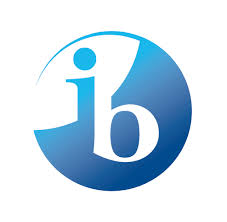 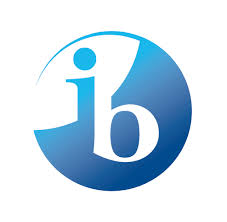 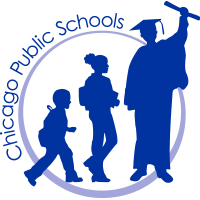 PEIRCE LOCAL SCHOOL COUNCIL MEETING		Thursday, January 17, 2019   *****6:00 pm *****GymnatoriumNOTE: Please Enter at Door #8AGENDAChair Calls Meeting to OrderRoll Call (In person, phone, video)Approval of the Order of the AgendaItems Needing Council ApprovalMinutes of the December 13, 2018 Minutes of the January 9, 2019 Special MeetingStudent Council ReportPublic ParticipationOld BusinessPrincipal EvaluationNew BusinessVote on Principal ContractCommittee ReportsBACPACFOPPPLCPSOPrincipal EvaluationSafety & SecurityOthersPrincipal’s ReportLeast Restrictive EnvironmentPublic ParticipationFundraisingBudgetTransfer of FundsFederalStateInternal AccountsApproval of Internal AccountsAnnouncements Motion to Adjourn